Гавриленко
Галина ЮрьевнаУчитель математики высшей квалификационной категории 
Стаж работы: 23 года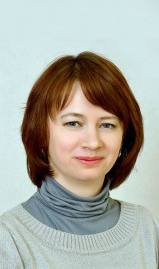 Почетная грамота управления образования администрации Сергиево-Посадского муниципального района, 2011 год;Благодарственное письмо Совета депутатов Сергиево-Посадского муниципального района, 2012 год;Почетная грамота Главы Сергиево-Посадского муниципального района, 2013 год;Почетная грамота Министерства образования Московской области, 2015 год;Победитель Всероссийского конкурса лучших учителей приоритетного национального проекта «Образование», 2016 год;Благодарственное письмо Главы Сергиево-Посадского муниципального района, 2018 год;Нагрудный знак министерства  образования и науки республики Саха (Якутия) "За преданность олимпиадному движению", 2019 год.Публикации учителя, отражающие опыт работы Участие педагога в профессиональных конкурсах Творческая активность учащихся Итоги предметных олимпиад Участие учащихся в НОУ «Исследователь»Итоги творческих конкурсов №ГодНазвание статьи, брошюры, книги12011«Теорема косинусов. Следствие из теоремы косинусов». Фестиваль педагогических идей «Открытый урок»22012«Драгоценная геометрия». Внеклассное мероприятие. СМИ «ЗАВУЧ. ИНФО»32012«Метод «геометрической» подстановки». СМИ «ЗАВУЧ. ИНФО»42015Конспект урока по теме «Векторы», СМИ «Педсовет»52016Теорема, доказанная Гавриленко Г.Ю., признана открытием в области математики и опубликована на международном сайте62016Система подготовки к олимпиадам по математике в условиях профильного и углубленного обучения в МБОУ «Физико-математический лицей» г. Сергиев Посад72017 «Решение тригонометрических уравнений. Способы выборки корней в тригонометрических уравнениях». СМИ «ЗАВУЧ. ИНФО»82017«Обобщение теоремы Наполеона и ее аналога для параллелограмма (первой теоремы Тебо)». Фундаментальные и прикладные науки сегодня. Материалы XI Международной научно-практической конференции, США.92017«Обобщения  и аналоги теоремы Наполеона», XVII школьные Харитоновские чтения, сборник тезисов102017«Обобщение теоремы Наполеона и ее аналога для параллелограмма (первой теоремы Тебо)», Красноярск, 2017112018«Расстояние в пространстве», СМИ «ЗАВУЧ. ИНФО»122018«Замечательная комбинация правильных многоугольников», Потенциал, март, № 3 2018132019«Медиана треугольника», СМИ «Педсовет/Pedsovet.org»№Название конкурсаГодРезультаты15-й областной конкурс научно — исследовательской и  проектной деятельности учащихся «Юный исследователь»2014диплом 2 степени2II-я школьная региональная научно-практическая секция студенческой конференции МГОУ проектных работ обучающихся МО по математике «Первые шаги в науку»2014диплом победителя3VI  Московский  областной конкурс научно-исследовательских работ учащихся им. В.И.Вернадского2015диплом победителя46-й областной конкурс научно — исследовательской и  проектной деятельности учащихся «Юный исследователь»2015диплом 3 степени5Всероссийский конкурс юношеских исследовательских работ им. В. И. Вернадского2015диплом 1 степени6Всероссийский конкурс «Умната»2016дипломпобедителя77-й областной конкурс научно — исследовательской и  проектной деятельности учащихся «Юный исследователь»2016диплом 1 степени8Международная научная конференция школьников «XVI Колмогоровские чтения»2016диплом 2 степени9Конкурс лучших учителей РФ в рамках ПНП «Образование»2016победитель10Региональное итоговое мероприятие предметной недели математики и физики «Обобщение педагогического опыта: Современный урок  математики в условиях реализации Концепции развития математического образования в РФ»2017сертификат11XIII Международная научно-практическая конференция студентов, аспирантов и молодых ученых «Научное творчество XXI века», Красноярск2017сертификат12Всероссийский   фестиваль  науки         «Учёные будущего»   20172017диплом 4 степени№Название мероприятияПризёры (фамилия, имя, класс, результат)год1Муниципальный этап Всероссийской олимпиады школьников Федоров Илья, 9 класс, 1 место20102Муниципальный этап Всероссийской олимпиады школьников Бондарь Арина, 9 класс, диплом призера20123Муниципальный этап Всероссийской олимпиады школьников Иванов Даниил, 9 класс, диплом призера20124Муниципальный этап Всероссийской олимпиады школьников Мазаев Вадим, 10 класс, диплом призера20125Муниципальный этап Всероссийской олимпиады школьников Смелов Юрий, 10 класс, диплом призера20126Муниципальный этап Всероссийской олимпиады школьников Словеснов Николай, 11 класс, диплом призера20127Муниципальный этап Всероссийской олимпиады школьников Овсянникова Арина, 11 класс, диплом призера20128Муниципальный этап Всероссийской олимпиады школьников Жучкова Татьяна, 11 класс, диплом призера20129Муниципальный этап Всероссийской олимпиады школьников Рубинштейн Александр, 9 класс, диплом победителя201310Муниципальный этап Всероссийской олимпиады школьников Иванов Дмитрий, 9 класс, диплом призера201311Муниципальный этап Всероссийской олимпиады школьников Мельников Владислав , 9 класс, диплом призера201312Муниципальный этап Всероссийской олимпиады школьников Исмайлов Орхан, 9 класс, диплом призера201313Муниципальный этап Всероссийской олимпиады школьников Афанасьев Виталий, 9 класс, диплом призера201314Муниципальный этап Всероссийской олимпиады школьников Смелов Юрий , 11класс, диплом призера201315Муниципальный этап Всероссийской олимпиады школьников Мазаев Вадим, 11класс, диплом призера201316Муниципальный этап Всероссийской олимпиады школьников Иванов Даниил, 10 класс, диплом призера201317Муниципальный этап Всероссийской олимпиады школьников Бондарь Арина , 10 класс, диплом призера201318Муниципальный этап Всероссийской олимпиады школьников Афанасьев Виталий, 10 класс, диплом призера201419Муниципальный этап Всероссийской олимпиады школьников Мельников Владислав, 10 класс, диплом призера201420Муниципальный этап Всероссийской олимпиады школьников Рубинштейн Александр, 10 класс, диплом призера201421Муниципальный этап Всероссийской олимпиады школьников Шарапов Сергей, 10 класс, диплом победителя201422Муниципальный этап Всероссийской олимпиады школьников Иванов Дмитрий, 10 класс, диплом призера201423Муниципальный этап Всероссийской олимпиады школьников Рубинштейн Александр, 11 класс, диплом победителя201524Муниципальный этап Всероссийской олимпиады школьников Афанасьев Виталий, 11класс, диплом призера201525Муниципальный этап Всероссийской олимпиады школьников Мельников Владислав, 11класс, диплом призера201526Муниципальный этап Всероссийской олимпиады школьников Харитонова Светлана, 11класс, диплом призера201527Муниципальный этап Всероссийской олимпиады школьников Улитин Александр, 11класс, диплом призера201528Муниципальный этап Всероссийской олимпиады школьников Товкес Артем, 11класс, диплом призера201529Муниципальный этап Всероссийской олимпиады школьников Меркулова Анастасия, 11класс, диплом призера201530Муниципальный этап Всероссийской олимпиады школьников Шарапов Сергей, 11класс, диплом призера201531Муниципальный этап Всероссийской олимпиады школьников Шварцман Александр, 11класс, диплом призера201532Муниципальный этап Всероссийской олимпиады школьников Иванов Дмитрий, 11класс, диплом призера201533Региональный этап Всероссийской олимпиады школьников Рубинштейн Александр, 11 класс, диплом призера20153416-я столичная физико-математическая олимпиада (МФТИ)Мельников Владислав, 11 класс, диплом 2 степени201535«Турнир им. М.В.Ломоносова – 2015»Афанасьев Виталий, 11 класс, грамота201536Муниципальный этап Всероссийской олимпиады школьников Золотарев Алексей, 9 класс, диплом победителя201637Муниципальный этап Всероссийской олимпиады школьников Тихонова Мария, 9 класс, диплом призера201638«Турнир им. М.В.Ломоносова – 2016»Смирнов Артем, 9  класс, грамота201639 «Турнир им. М.В.Ломоносова – 2016»Золотарев Алексей, 9 класс, грамота201640Международная олимпиада «Туймаада»Тихонова Мария, 9 класс, бронзовая медаль 201641Муниципальный этап Всероссийской олимпиады школьников Акиндинов Георгий, 10 класс, диплом призера201742Муниципальный этап Всероссийской олимпиады школьников Тихонова Мария, 10 класс, диплом призера201743Муниципальный этап Всероссийской олимпиады школьников Тихонова Мария, 11 класс, диплом победителя201844Муниципальный этап Всероссийской олимпиады школьников Страшко Александра, 11 класс, диплом призера201845Муниципальный этап Всероссийской олимпиады школьников Акиндинов Георгий, 11 класс, диплом призера201846Муниципальный этап Всероссийской олимпиады школьников Золотарев  Алексей, 11 класс, диплом призера201847Муниципальный этап Всероссийской олимпиады школьников Новицкий  Антон, 11 класс, диплом призера201848Муниципальный этап Всероссийской олимпиады школьников Самохин  Олег, 11 класс, диплом призера201849Муниципальный этап Всероссийской олимпиады школьников Медведев  Артем, 11 класс, диплом призера201850Международный  конкурс  «Созвездие  талантов»Смирнов Артем, 11  класс, премия им. П.Н. Демидова201851XIV Международная Жаутыковская олимпиада школьниковТихонова Мария, 11 класс, участник201852Муниципальный этап Всероссийской олимпиады школьников Лазарев Елисей, 9 класс, диплом призера2019КлассТемаПредставление результатов деятельностигод9«Арбелос в задачах», Лелякин Дмитрий, диплом 3 степени2-ая научно-практическая конференция учащихся физико-математического лицея201010«Инверсия», Гундрова Елена, диплом 3 степени3-ая научно-практическая конференция учащихся физико-математического лицея201110«Инверсия в сферических и цилиндрических зеркалах», Дианова Анастасия, диплом 1 степени4-ая научно-практическая конференция учащихся физико-математического лицея201210«Графы и их применение», Рассадина Александра, диплом 3 степени4-ая научно-практическая конференция учащихся физико-математического лицея201210«По мотивам теоремы Наполеона», Карпушина Валерия, диплом 2 степени6-ая научно-практическая конференция учащихся физико-математического лицея201411«Анаморфные картины», Улитин Александр, диплом 2 степени7-ая научно-практическая конференция учащихся физико-математического лицея201510«Новые замечательные закономерности в теореме Наполеона»,  Акиндинов Георгий, диплом 1 степени8-ая научно-практическая конференция учащихся физико-математического лицея201711Рябцев Евгений «Неправильный и правильные многоугольники», диплом 2 степени10-ая научно-практическая конференция учащихся физико-математического201912Федоренко Екатерина«Дополнение к списку Верника», диплом  1 степени10-ая научно-практическая конференция учащихся физико-математического2019классТемаПредставление результатов деятельностигод10«Инверсия в сферических и цилиндрических зеркалах», Дианова Анастасия, диплом участника3-я областная конференция научно — исследовательской и  проектной деятельности учащихся «Юный исследователь»201210«Графы и их применение», Рассадина Александра, диплом участника3-я областная конференция научно — исследовательской и  проектной деятельности учащихся «Юный исследователь»201210«По мотивам теоремы Наполеона», Карпушина Валерия, диплом 2 степени5-й областной конкурс научно — исследовательской и  проектной деятельности учащихся «Юный исследователь»201410«Инверсия и анаморфные фигуры», Улитин Александр, диплом победителяII-я школьная региональная научно-практическая секция студенческой конференции МГОУ проектных работ обучающихся МО по математике «Первые шаги в науку»201411«По мотивам теоремы Наполеона», Карпушина Валерия, диплом победителяVI  Московский  областной конкурс научно-исследовательских работ учащихся им. В.И.Вернадского201511«Аморфные картины», секция «Точные науки (математика)», Улитин Александр, диплом 3 степени6-й областной конкурс научно — исследовательской и  проектной деятельности учащихся «Юный исследователь»201511«По мотивам теоремы Наполеона», Карпушина Валерия, диплом 1 степени и грамота за «Лучший доклад»Всероссийский конкурс юношеских исследовательских работ им. В. И. Вернадского201511«По мотивам теоремы Наполеона», Карпушина Валерия, дипломОбщероссийский фестиваль исследовательских и творческих работ учащихся «Портфолио ученика»20159«Следствия из теоремы Наполеона», Смирнов Артём, диплом 1 степени7-й областной конкурс научно — исследовательской и  проектной деятельности учащихся «Юный исследователь»20169«Обобщения и аналоги теоремы Наполеона», Смирнов Артём, диплом 2 степениМеждународная научная конференция школьников «XVI Колмогоровские чтения»201610«Новые замечательные закономерности в теореме Наполеона»,  Акиндинов Георгий, диплом 1 степениВосьмой  областной конкурс научно – исследовательской и проектной деятельности учащихся «Юный исследователь»201710«Обобщение и аналоги теоремы Наполеона», Смирнов Артём, диплом лауреатаВсероссийский конкурс юношеских исследовательских работ им. В. И. Вернадского201710«Обобщение и аналоги теоремы Наполеона», Смирнов Артём, диплом за второе место и серебряная медальXI  Международный конкурс  «Математика и проектирование»201711Смирнов Артем «По мотивам теоремы Наполеона», диплом за 4 место, бронзовая медаль, диплом молодежного жюриФестиваль науки «Учёные будущего»   2017201811Акиндинов Георгий «Новые замечательные закономерности в теореме Наполеона», диплом за 4 место, бронзовая медальФестиваль науки «Учёные будущего»   2017201811Смирнов Артем «По мотивам теоремы Наполеона», диплом 1 степениМеждународная конференция научно-технических работ школьников «Старт в науку»201811Акиндинов Георгий «Новые замечательные закономерности в теореме Наполеона», диплом победителя«XVIII Школьные Харитоновские чтения»201812Рябцев Евгений «Неправильный и правильные многоугольники», диплом 2 степениXXVIII Всероссийский конкурс-конференция одаренных школьников «Intel-Авангард 2019»201913Рябцев Евгений «Неправильный и правильные многоугольники», диплом 2 степениДесятый  областной конкурс научно - исследовательской и проектной деятельности учащихся «Юный исследователь»201914Федоренко Екатерина, диплом 2 степениДесятый  областной конкурс научно - исследовательской и проектной деятельности учащихся «Юный исследователь»201915Рябцев Евгений «Неправильный и правильные многоугольники», диплом 1 степени, золотая медальXIII  Международный конкурс «Математика и проектирование»201916Федоренко Екатеринапроект «Современные численные методы оптимизации».Дипломом победителя заключительного этапа Всероссийского конкурса научно – технологических проектов образовательной программы  «Большие вызовы» Образовательного центра «Сириус»  201917Рябцев Евгений проект  "Криптография"Дипломом победителя заключительного этапа Всероссийского конкурса научно – технологических проектов образовательной программы  «Большие вызовы» Образовательного центра «Сириус»  2019